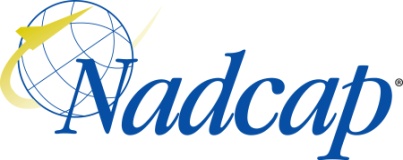 The Heat Treating Task Group covers the following processes:Notice 1:	All times are approximate and subject to change.  Please contact PRI for updated information.Notice 2:	At the beginning of each day, the meeting will start with Opening Comments consisting of: Call to Order, Verbal Quorum Check, Introductions (as needed), Routing of the Attendance List (as needed)Notice 3:	Please bring your agenda with you to the meeting. Copies will not be available on-site.Best Practices: 1) Start all meetings on time. 2) Follow the agenda. 3) No long-winded discussions Caution: Restricted Export Controlled (e.g. ITAR, EAR) material is prohibited from presentations.  It is the responsibility of the presenter to ensure that this material is not included.  Presentations should not contain proprietary information without the approval of the organization which owns the information.Any non-Nadcap agenda topics require approval by the Director, Nadcap Program and Aerospace Operations.RECORDING POLICY:Audio or video recording of Nadcap meetings is prohibited unless formal approval is received from all attendees and recorded in the minutes. Violators of this policy will be asked to stop recording. Failure to stop recording or repeated attempts to record may result in expulsion from the meeting and/or the Nadcap program.Meeting Objectives:Face-to-face Subscribers, Suppliers and Nadcap StaffAuditor ConsistencyChecklist Comment DiscussionsGeneral Nadcap Business Monday, 23-OCT-20178:00 am – 9:00 amSupplier Support Committee Leadership Team Opening Reception9:00 am – 12:00 pmNew Supplier Information Session8:00 am1.0	OPENING COMMENTS (DAILY)8:15 am2.0	REVIEW DELEGATION STATUS8:30 am3.0	AUDITOR CONSISTENCY10:15 am4.0	AUDITOR OBSERVATIONS10:45 am5.0	AUDITOR CONFERENCE REPORT OUT11:15 am6.0	GOOGLE CHAT 1:00 pm7.0	FAILURE ANALYSIS & VCA DATA1:15 pm8.0	APPEAL ANALYSIS 1:45 pm9.0	AUDIT ALLOCATION2:30 pm10.0	LAPSED ACCREDITATION2:45 pm11.0	TASK GROUP CHAIR3:15 pm12.0	MTL MOUs3:55 pmADJOURNMENT4:00 pm14.0	HT-STSTG6:00 pmTuesday, 24-OCT-20178:00 am1.0	Opening Comments8:20 am15.0	Task Group Tutorial8:30 am16.0	June 2017 Meeting Minutes8:45 am17.0	Closed Meeting Report Out9:30 am18.0	RAIL Review9:45 am19.0	OP 1117 Auditor Consistency 10:15 am20.0	AC7102 Rev. J10:30 am21.0	Discuss  Results of Alt. SAT Pilot11:00 am22.0	Present HT-STSTG Standard SAT 1:00 pm24.0	HT-STSTG Report Out1:15 pm25.0	Auditor Advisories1:30 pm26.0	AC7140 MMM Audit Handbook 2:00 pm27.0	HTTG Pyrometry Guid Update2:45 pm29.0	Draft Audit Observation Guidance 3:15 pm30.0	Discuss CP “Best Practice”3:45 pm31.0	SSC Presentation4:00 pm32.0	Voting Member Participation4:30 pm33.0	Failure Analysis & VCA Data4:50 pmADJOURNMENT5:00 pm – 7:00 pmSupplier Support Committee Meeting 5:00 pm – 7:00 pmNMC Planning & Ops Meeting Wednesday, 25-OCT-20178:00 am – 10:00 amNadcap Management Council Meeting10:15 am1.0	Opening Comments (Daily)10:30 am34.0	SSC Report Out10:45 am35.0	AMEC Report Out11:00 am36.0	Plannig & Ops Meeting 11:20 am37.0	Open Meeting New Business11:40 am38.0	Open Meeting Tabled Subjects12:00 pm – 1:00 pmLunch Break1:00 pm39.0	Honeywell Requirements 1:45 pm40.0	GKN Sweeden Specification 2:45 pm41.0	Brazing Specifications Updates3:30 pm42.0	Q & A Session4:00 pmThursday, 26-OCT-20178.00 am1.0	OPENING COMMENTS (DAILY)8:15 am43.0	PYROMETRY STANDARD FORMS8:45 am44.0	TBD9:30 am45.0	CLOSED MEETING NEW BUSINESS10:00 am10:15 am46.0	CLOSED MEETING TABLED SUBJECTS11:00 am47.0	RAIL REVIEW11:30 am48.0	FEBRUARY 2018 AGENDA12:00 pmADJOURNMENTMonday, 23-OCT-2017(quorum must be verbally established DAILY at the beginning of each meeting)Tuesday, 24-OCT-2017(quorum must be verbally established DAILY at the beginning of each meeting)Wednesday, 25-OCT-2017(quorum must be verbally established DAILY at the beginning of each meeting)Thursday, 26-OCT-2017(quorum must be verbally established DAILY at the beginning of each meeting)Aluminum, Nickel, Titanium, Steel, Copper, Magnesium, BerylliumBrazing, Sintering, Localized Heat TreatingCaburizing, NitridingHIP, Induction HardeningHardness TestingConductivity TestingSinteringLocalized Heat TreatingRoom Temperature Tensile TestingPyrometry Testing8:00 am – 9:00 amSupplier Support Committee Leadership Team Opening ReceptionSupplier Support Committee Leadership Team Opening Reception9:00 am – 12:00 pmNew Supplier Information Session – New Suppliers are encouraged to attend, and all Suppliers are welcomeNew Supplier Information Session – New Suppliers are encouraged to attend, and all Suppliers are welcome8:00 amCLOSEDOPENING COMMENTS (DAILY)CALL TO ORDER/VERBAL QUORUM CHECKVERIFY ONLY SUBSCRIBER MEMBERS ARE IN ATTENDANCEINTRODUCTIONSSAFETY INFORMATION:REVIEW FIRE EXITS IN MEETING ROOMINFORM PRI STAFF PERSON OF ANY EMERGENCIESREVIEW CODE OF ETHICS (REF: ATTENDEES’ GUIDE) AND MEETING CONDUCTPRESENT THE ANTITRUST VIDEO (ONLY @ THE FIRST OPEN AND FIRST CLOSED MEETING OF THE WEEK FOR EACH TASK GROUP)REVIEW AGENDATom NorrisMarcel Cuperman8:15 amCLOSEDREVIEW DELEGATION STATUSAUDIT REPORT REVIEWERS DELEGATIONTask GroupMarcel Cuperman8:30 amCLOSEDAUDITOR CONSISTENCY+/- 4 NCRsAUDITOR VARIATION DATAOP 1117 STANDARD DATA SETTom NorrisDoug MatsonCyril VernaultMark Burval10:00 amCLOSED15 MINUTES BREAK15 MINUTES BREAK10:15 amCLOSEDAUDITOR OBSERVATIONSREVIEW ANY OBSERVATIONS COMPLETED SINCE JUNE 2017 MEETINGDISCUSS OPTIONS TO IMPROVE SUBSCRIBER PARTICIPATIONAUDITOR OBSERVATIONS ALLOCATIONMarcel CupermanCyril Vernault10:45 amCLOSEDAUDITOR CONFERENCE REPORT OUTTom Norris11:15 amCLOSEDGOOGLE CHAT SUBJECTS AND DISCUSSIONTask Group12:00 pm – 1:00 pmCLOSEDLUNCH BREAKLUNCH BREAK1:00 pmCLOSEDFAILURE ANALYSIS & VCA DATAMarcel Cuperman1:15 pmCLOSEDAPPEAL ANALYSIS & POSSIBLE APPEALSMarcel Cuperman1:45 pmCLOSEDAUDIT ALLOCATIONREVIEW AUDIT ALLOCATION FOR JUNE 2017 THROUGH OCTOBER 2017Marcel Cuperman2:30 pmCLOSEDLAPSED ACCREDITATIONMarcel Cuperman2:45 pmCLOSEDTASK GROUP CHAIRTask Group3:00 pm15 MINUTES BREAK15 MINUTES BREAK3:15 pmOPENMTL MOUsMark Emerson3:30 pmOPENTBD3:55 pmOPENADJOURNMENTADJOURNMENT4:00 pmOPENHT-STSTGReview AgendaSupplier Activity/STSTG ProjectsNew BussinessWilfried Weber6:00 pmOPENADJOURNMENTADJOURNMENT8:00 amOPENOpening Comments (daily)Call to Order/Quorum CheckIntroductionsSafety Information:Review Fire Exits in Meeting RoomInform PRI Staff person of any EmergenciesReview Code of Ethics (Ref: Attendees’ Guide) and Meeting ConductPresent the Antitrust Video (only @ the first open and closed meeying of week for each Task Group)Review AgendaTom NorrisMarcel Cuperman8:20 amOPENTask Group TutorialReview Subscriber MatrixMarcel Cuperman8:30 amOPENJune 2017 Meeting MinutesReview and Accept the Minutes from June 2017 MeetingTom NorrisMarcel Cuperman8:45 amOPENClosed Meeting Report OutAuditor Conference Report OutTom Norris9:30 amOPENRAIL ReviewRolling Action Item ListMarcel Cuperman9:45 amOPENOP 1117 Auditor Consistency Sub-Team UpdateCyril Vernault10:00 amOPEN15 MINUTES BREAK15 MINUTES BREAK10:15 amOPENAC7102 Rev. JResolve Comments from the Ballot (if any)Marcel Cuperman10:30 amOPENDiscussion of Initial Results of Alternate SAT PilotWilfried WeberMark Burval 11:00 amOPENPresentation of HT-STSTG Standard SAT Form TemplateWilfried Weber11:30 amOPENTBD12:00 pm – 1:00 pmOPENLunch Break1:00 pmOPENHT-STSTG Report OutWilfried Weber1:15 pmOPENAuditor AdvisoriesMarcel Cuperman1:30 pmOPENReview of AC7140 MMM Audit Handbook (Page 3) Matrix for Consideration of Use by HTTGTask Group2:00 pmOPENHTTG Pyrometry Guid UpdateDoug MatsonMarcel Cuperman2:15 pmOPENTBD2:45 pmOPENReview of Draft Audit Observation Guidance to be Considered for Addition to HT Observation Form AppendixDoug Matson3:00 pmOPEN15 MINUTES BREAK15 MINUTES BREAK3:15 pmOPENDiscussion of HTTG Considering Adoption of the CP “Best Practice” Requiring Suppliers’ Submission of HT Site/Equipment Map Prior to AuditTask Group3:45 pmOPENSSC PresentationRoy Adkins4:00 pmOPENVoting Member ParticipationReview Submitted m-frm-01Marcel CupermanTom Norris4:30 pmOPENFailure Analysis & VCA DataMarcel Cuperman4:50 pmOPENADJOURNMENT5:00 pm – 7:00 pmSupplier Support Committee Meeting – All suppliers are encouraged to attend.5:00 pm – 7:00 pmNMC Planning & Ops Meeting – Task Group Chairs & Staff Engineers are required to attend.8:00 am – 10:00 amNadcap Management Council Meeting – All members are encouraged to attend this informative and important meeting.Nadcap Management Council Meeting – All members are encouraged to attend this informative and important meeting.Nadcap Management Council Meeting – All members are encouraged to attend this informative and important meeting.10:15 amOPENOpening Comments (Daily)Call to Order/Quorum CheckIntroductionsSafety Information:Review Fire Exits in Meeting RoomInform PRI Staff person of any EmergenciesTom Norris10:30 amOPENSSC Report OutRoy Adkins10:45 amOPENAMEC Report OutReport from the Last AMEC MeetingDoug Matson11:00 amOPENPlannig & Ops Meeting Report OutTom Norris11:20 amOPENOpen Meeting New BusinessTom Norris11:40 amOPENOpen Meeting Tabled SubjectsSunder Rajan12:00 pm – 1:00 pmOPENLunch BreakLunch BreakOPENWORKSHOPWORKSHOP1:00 pmOPENHoneywell Requirements OverviewMartin Day1:45 pmOPENGKN Sweeden Specification ReviewPeter Hammarbo2:30 pmOPEN15 MINUTES BREAK15 MINUTES BREAK2:45 pmOPENBrazing Specifications UpdatesSunder Rajan3:30 pmOPENQ & A SessionTask Group4:00 pmOPENADJOURNMENTADJOURNMENT8.00 amCLOSEDOPENING COMMENTS (DAILY)CALL TO ORDER/QUORUM CHECKVERIFY ONLY SUBSCRIBER MEMBERS ARE IN ATTENDANCETom Norris8:15 amCLOSEDPYROMETRY STANDARD FORMSTask Group8:45 amCLOSEDTBD9:30 amCLOSEDCLOSED MEETING NEW BUSINESSTask Group10:00 amCLOSED15 MINUTES BREAK15 MINUTES BREAK10:15 amCLOSEDCLOSED MEETING TABLED SUBJECTSSunder Rajan11:00 amCLOSEDRAIL REVIEWREVIEW NEW ACTIONS FROM THIS MEETINGMarcel CupermanSunder Rajan11:30 amCLOSEDFEBRUARY 2018 AGENDAREVIEW ITEMS TO BE DISCUSSED AT FEBRUARY 2018 MEETINGMarcel CupermanTask Group12:00 pmCLOSEDADJOURNMENT